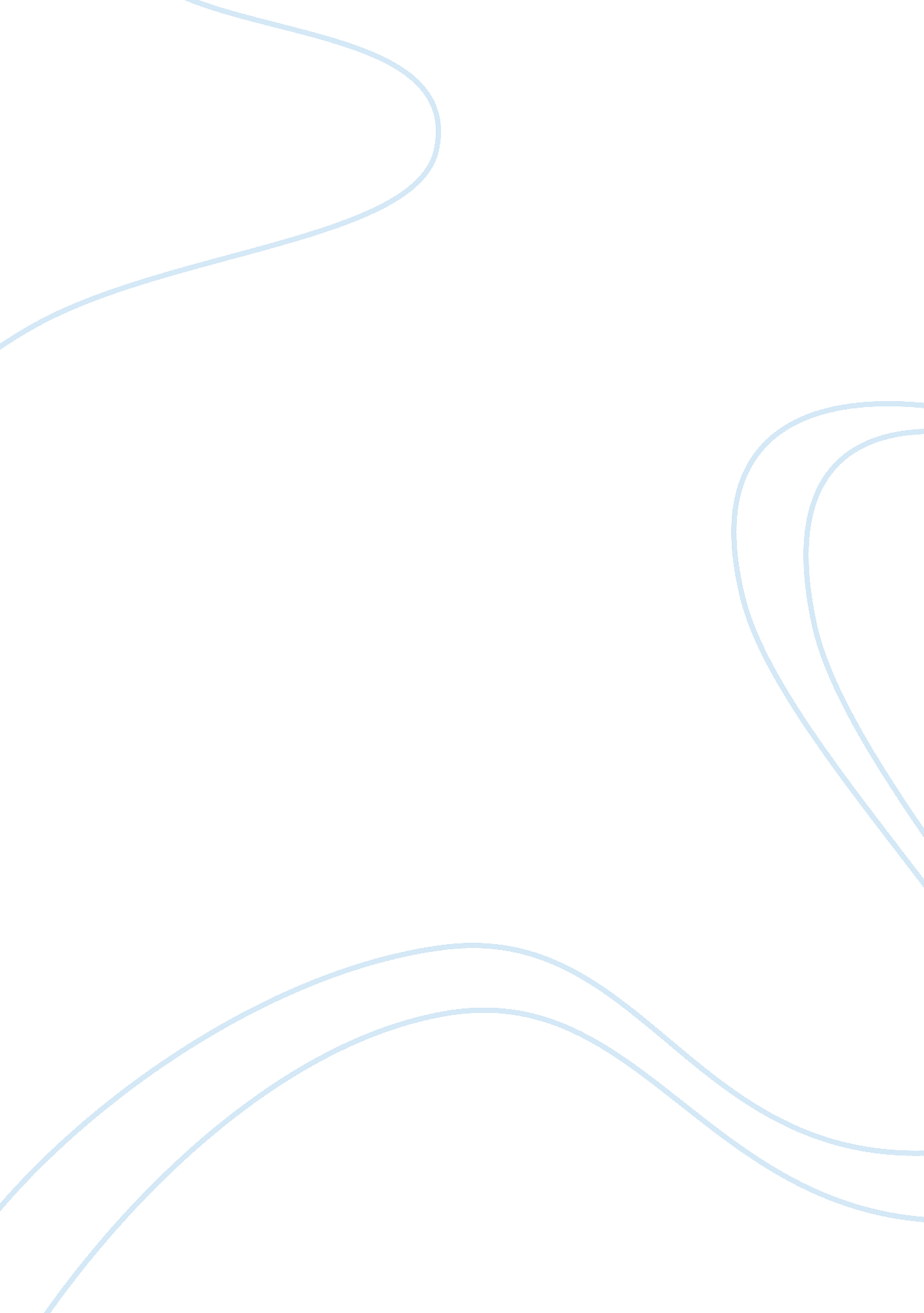 Making bombs for hitlerPeople, Adolf Hitler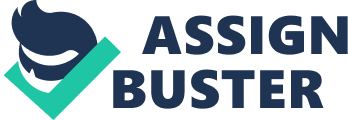 A thrilling, heart racing story, Making Bombs for Hitler is a World War II novel that will keep you reading until the end. It focuses on a girl named Lida who is taken from the Soviet Union to work for the Nazis. She needs to stay with her sister, Larissa, but when she can’t join her, she promises to find her after the war is over. With that in mind, she must embrace the tough pain of having to be in a Nazi concentration camp, where she is then moved to a factory to Make Bombs for Hitler. Marsha Forchuk Skrypuch’s novel Making Bombs for Hitler is a good book because it is a great and suspenseful What will happen next? kind of book that will leave you wanting answers. Almost everything is answered sooner or later, but there are some things that remain mysterious, like what happened to the younger kids who were taken away? The suspense isn’t all, because where would the great confusion go? Being FORCED to work for the Nazis as a prisoner will get you hated by the Soviets? The confusion is raised when she is told not to go back to the Soviet Union, because she was forced to work for the Nazis as a prisoner, so the Soviets will kill her because she worked for the Nazis? The fact that she was put into child labor, and then moved into a mountain house may be a great and sorrowful tale, but at least it got better with friends! The novel Making Bombs for Hitler isn’t just circling around just Lida, it also mentions the wellbeing of other kids that were taken, such as Luka, or Zenia. Though there are troubling times for them all, they can get through it together with a little kindness and a lot of friendship! Making Bombs for Hitler is a good recommendation for a person who likes World War II fictional novels. Making Bombs for Hitler also has another sister novel, taking the life of Larissa, Lida’s sister, called Stolen Child. The author, Marsha Forchuk Skrypuch, put enough detail in, you could pretty much make a movie in your head, a good one too! The novel is really just a great read for those who would like this kind of book! 